  CEIP CASTILLO DE DOÑA BLANCA                             TALLER ABN VISITA PROGRAMA ERASMUS+ (READ, WRITE, SPEAK AND ENJOY)En nuestro centro llevamos varios cursos trabajando las Matemáticas a través de la metodología ABN:  El objetivo principal  es la introducción de unos modelos algorítmicos radicalmente diferentes a los empleados hasta este momento, que permitan al maestro y a la maestra desarrollar mejor su tarea, adaptarse cada vez más a las características individuales de sus alumnos, conseguir que éstos estén más motivados por el tipo de trabajo a desarrollar. Este método:   Permite una transferencia positiva hacia posteriores aprendizajes (por ejemplo el cálculo mental  o la resolución de problemas)  Facilita la comprensión al operar con números y no con cifras  Evita el encorsetamiento y el mecanicismo, potenciando la creatividad y la adaptación a diferentes niveles, ritmos, maduración…  Es más fácil identificar el posible el error, el razonamiento seguido por el alumno/ alumna y por lo tanto la intervención del profesorado.  La resolución de problemas se puede trabajar de forma paralela al verbalizarse cada paso en las operaciones  El objetivo del cálculo es aplicarlo en la vida real, y este método es lo que persigue. Se busca potenciar el cálculo mental  Pretendemos dar nuevas soluciones a antiguos problemas Durante la visita el profesorado de Turquía, Polonia y Letonia, visitaron varias aulas donde se les mostraron las Operaciones básicas (sumas, restas, multiplicaciones y divisiones), realizadas por nuestro alumnado en el método ABN, ya que son muy diferentes a las que se realizan en el método tradicional.Visitaron las aulas de 1º donde pudieron observar cómo el alumnado realizaba sumas a través de problemas de la vida real y con el apoyo manipulativo de palillos.En 2º curso pudieron ver cómo al alumnado realizaba restas y multiplicaciones verbalizando todo el proceso.En 4º curso el alumnado trabajó las multiplicaciones y divisiones.En todos los casos el profesorado visitante se mostró muy participativo preguntando dudas y el profesorado español  apoyó el trabajo del alumnado con explicaciones sobre todos los procesos.Se les obsequió con varios ejemplares de libros de texto de la editorial Anaya, gracias a la colaboración de la misma.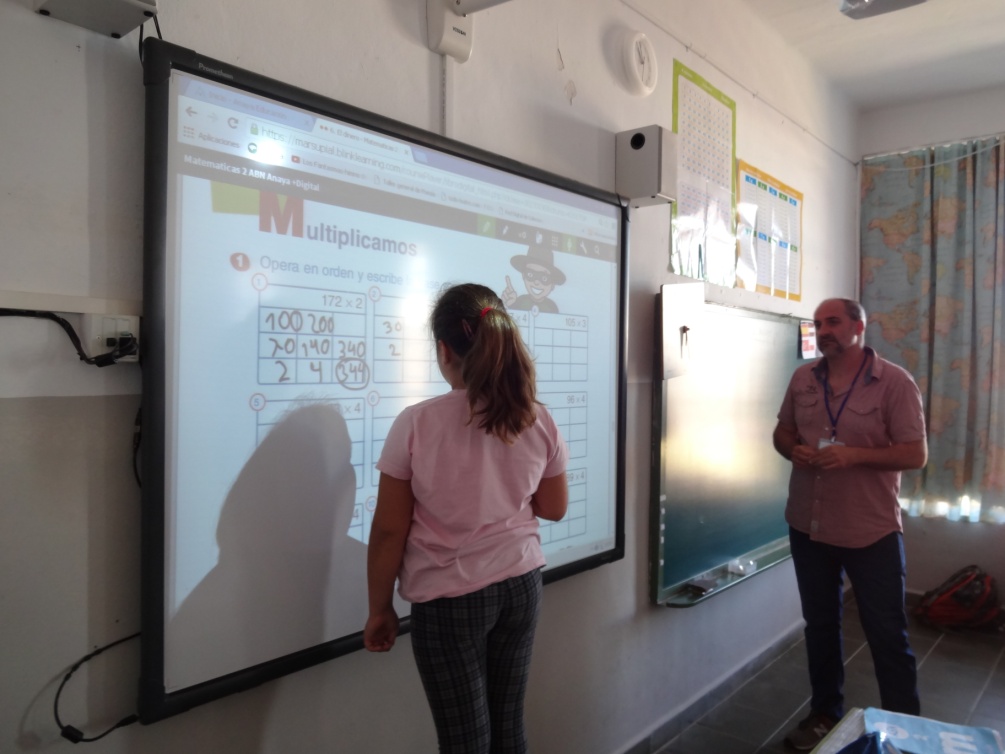 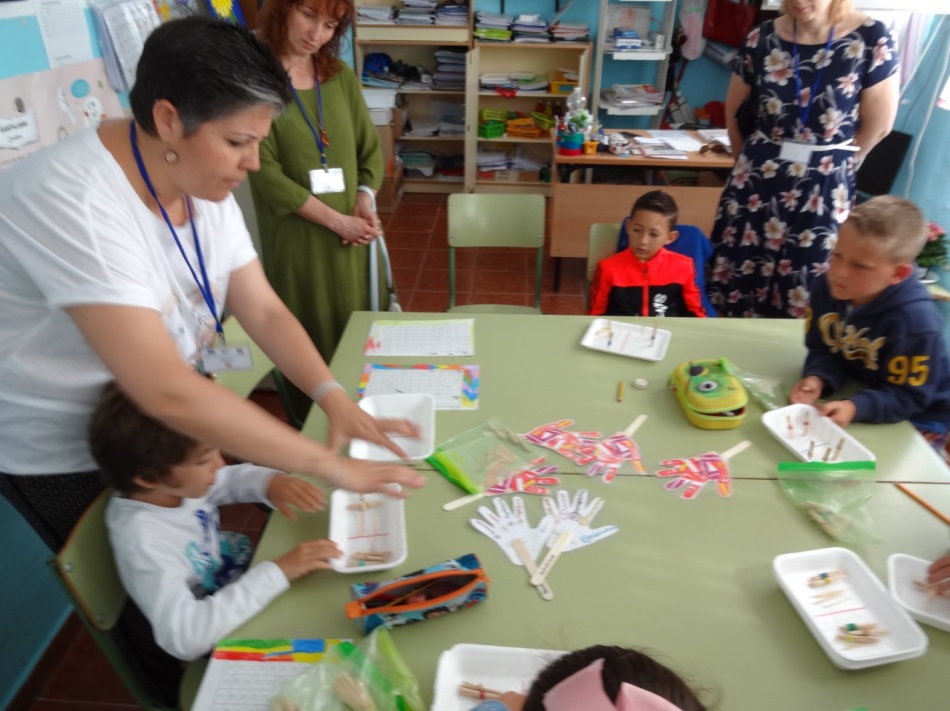 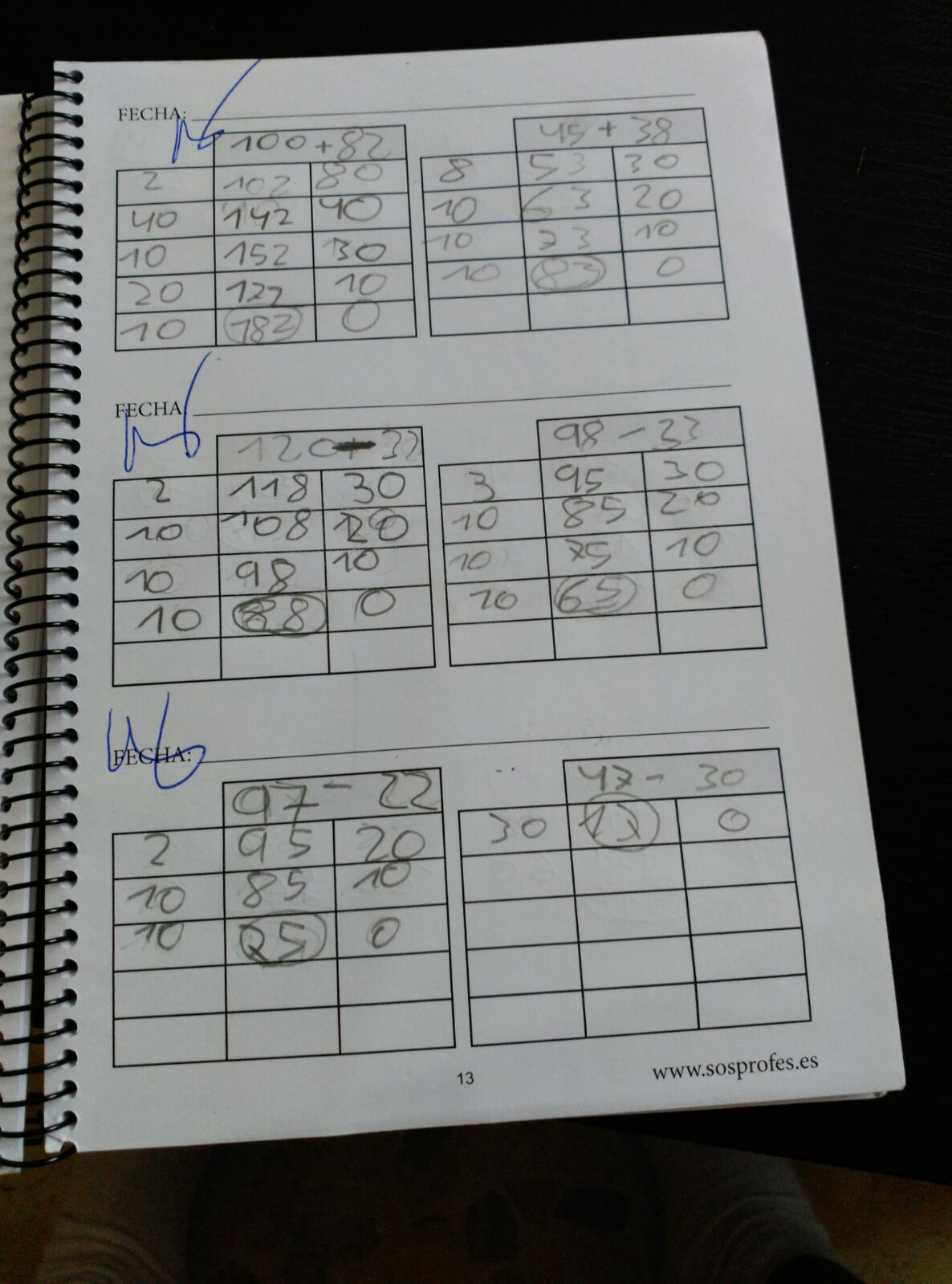 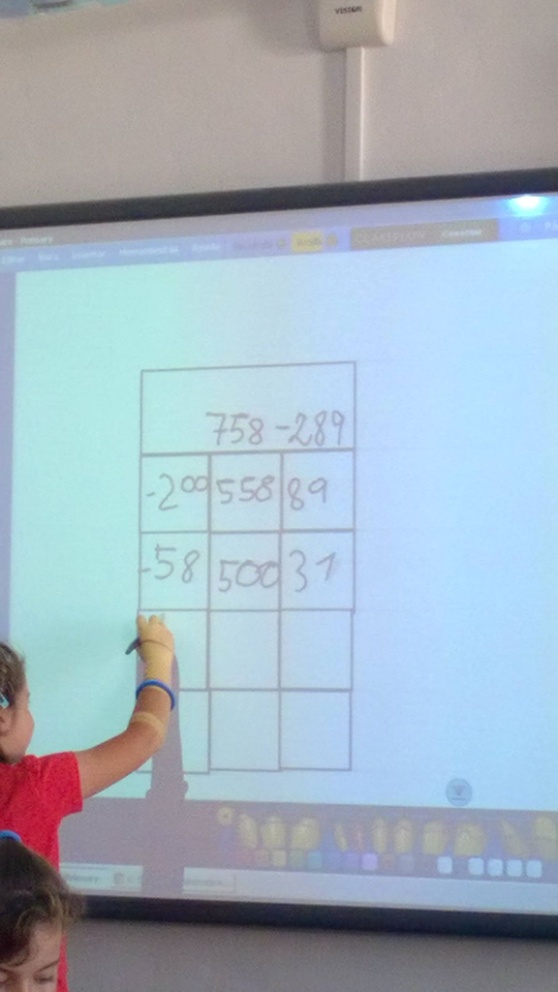 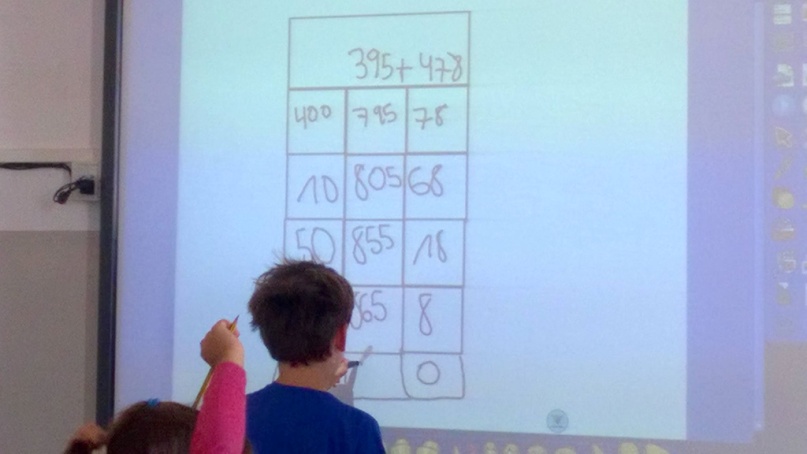 